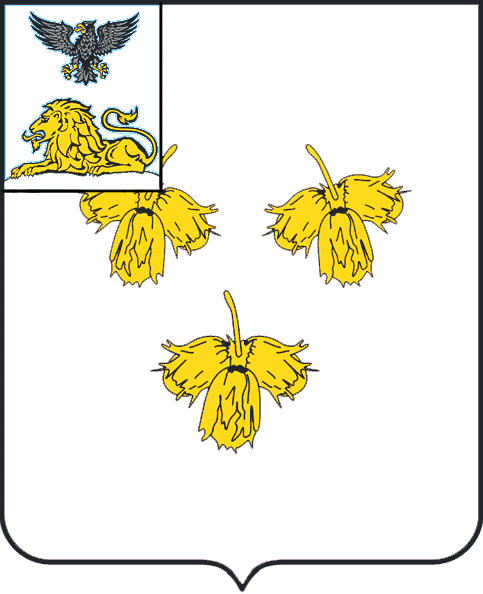 О внесении изменений в постановление администрации Красненского района от 17 декабря 2014 года №93В целях актуализации и повышения эффективности реализации муниципальной программы Красненского района «Обеспечение безопасности жизнедеятельности населения и территорий Красненского района Белгородской области» утвержденной постановлением администрации Красненского района от 17 декабря 2014 года №93 «Об утверждении муниципальной программы Красненского района «Обеспечение безопасности жизнедеятельности населения и территорий Красненского района Белгородской области», в соответствии с решением Муниципального совета  Красненского района от 27.12.2023 года № 30 «О бюджете муниципального района «Красненский район» на 2024 год и на плановый период 2025-2026 годов», постановлениями администрации муниципального района «Красненский район» Белгородской области от 19 ноября 2013 года №112 «Об утверждении Порядка разработки, реализации и оценки эффективности муниципальных программ Красненского района», от 14 октября 2015 года № 80 «Об утверждении порядка мониторинга реализации муниципальных программ Красненского района», в целях совершенствования программно-целевого планирования в Красненском районе Белгородской области администрация  муниципального  района  «Красненский район» п о с т а н о в л я е т:1. Внести в постановление администрации Красненского района от 17 декабря 2014 года №93 «Об утверждении муниципальной программы Красненского района «Обеспечение безопасности жизнедеятельности населения и территорий Красненского района Белгородской области» (далее – Программа) следующие изменения: 1.1. В муниципальную программу Красненского района «Обеспечение безопасности жизнедеятельности населения и территорий Красненского района Белгородской области» (далее - программа), утвержденную в пункте 1 названного постановления:- разделы 7-10 паспорта программы изложить в следующей редакции:- шестнадцатый абзац раздела 2 программы изложить в следующей редакции:         «Реализация муниципальной программы осуществляется в два этапа: 1 этап - 2015 по 2020 годы; 2 этап – 2021-2026 годы»;- абзац 6 раздела 4 Программы изложить в следующей редакции:«Реализация комплекса мероприятий подпрограммы 1 обеспечит к 2026 году»;- абзац 14 раздела 4 Программы изложить в следующей редакции: «Реализация Подпрограммы 2, по предварительной оценке,  к 2026 году позволит достичь следующих результатов»;- абзац 22 раздела 4 Программы изложить в следующей редакции:«Реализация комплекса мероприятий подпрограммы 3 обеспечит в 2026 году позволит достичь следующих результатов»;- абзац 39 раздела 4 Программы изложить в следующей редакции:«Сроки реализации подпрограмм совпадают со сроками реализации  муниципальной  программы в целом. Выделяются два этапа реализации подпрограмм: 1 этап – 2015 – 2020 годы; 2 этап – 2021 – 2026 годы»;- таблицу 2 раздела 5 программы изложить в следующей редакции:«Таблица 2Предполагаемые объемы финансированиямуниципальной   программы									                             тыс. руб.1.2. В подпрограмму 1 ««Снижение рисков и смягчение последствий чрезвычайных ситуаций природного и техногенного характера, пожарная безопасность и защита населения» программы (далее – подпрограмма 1):- разделы 5-7 паспорта подпрограммы 1 изложить в следующей редакции:- четвертый абзац раздела 2 подпрограммы 1 изложить в следующей редакции: «Выделяются два этапа реализации подпрограмм: 1 этап – 2015 – 2020 годы; 2 этап – 2021 – 2026 годы;- абзац 1-3 раздела 4 подпрограммы 1 изложить в следующей редакции:«Эффективность реализации подпрограммы 1 оценивается с учетом целевых показателей, характеризующих снижение ущерба от чрезвычайных ситуаций к 2026 году, в том числе: - снижение количества пожаров до 65 единиц.- снижение экономического ущерба от пожаров, 9500,0 тыс.рублей»;- абзац 1 раздела 5 подпрограммы 1 изложить в следующей редакции:«Планируемый объем финансирования подпрограммы 1 за счет средств местного бюджета составляет 42739,7  -  тыс. рублей, в том числе по годам:2015 год – 1258 тыс. рублей;2016 год – 1294 тыс. рублей;2017 год – 1 539 тыс. рублей;2018 год – 3993,7 тыс. рублей;2019 год – 2930,6  тыс. рублей;2020 год –3928,2 тыс. рублей;2021 год –3119 тыс. рублей;2022 год – 7615,5 тыс. рублей;.2023 год – 4872,7   тыс. рублей;2024 год – 4277 тыс. рублей;2025 год –3878 тыс. рублей;2026 год – 4034 тыс. рублей- таблицу 3 раздела 5 подпрограммы 1 изложить в следующей редакции:Предполагаемые объемы финансирования Подпрограммы 11.3. В подпрограмму 2 ««Профилактика безнадзорности и правонарушений несовершеннолетних в Красненском районе» программы (далее – подпрограмма 2):- разделы 5-7 паспорта подпрограммы 2 изложить в следующей редакции:- шестой абзац раздела 2 подпрограммы 2 изложить в следующей редакции:«Выделяются два этапа реализации подпрограммы: 1 этап – 2015 – 2020 годы; 2 этап – 2021 – 2026 годы.»;- абзац 1 -4  раздела 4 подпрограммы 2 изложить в следующей редакции:- «Механизм реализация Подпрограммы основан на скоординированных действиях исполнителей подпрограммных мероприятий по достижению намеченных целей, при условии  её полного финансирования и ответственного отношении исполнителей к реализации запланированных мероприятий, по предварительной оценке, к 2026 году позволит достичь следующих результатов:- увеличение удельного веса подростков, снятых с профилактического учета по положительным основаниям до 65 %;- снижение количества преступлений, совершенных несовершеннолетними или при их участии, до 3;- сокращение количества несовершеннолетних, совершивших преступления повторно, до 1 человека»;-  раздел 5 подпрограммы 2 изложить в следующей редакции:«Планируемый объем финансирования предлагаемых к реализации мероприятий  Подпрограммы в 2015-2026 годах составит 5453 тыс. рублей, в том числе:Из средств областного бюджета – 5453 тыс. рублей, в том числе по годам:- 2015 год – 358 тыс. рублей;- 2016 год – 376 тыс. рублей;- 2017 год  – 357  тыс. рублей;- 2018 год – 420 тыс. рублей;- 2019 год – 419 тыс. рублей;- 2020 год  –459 тыс. рублей;- 2021 год  -  472 тыс.рублей;- 2022 год -  495 тыс.рублей;- 2023 год -   493 тыс.рублей;- 2024 год -  515 тыс.рублей;- 2025 год -  535 тыс.рублей;- 2026 год - 554 тыс.рублей.Предполагаемые объемы финансирования Подпрограммы 2В ходе реализации подпрограммы отдельные мероприятия могут уточняться, а объем финансирования подлежит корректировке при формировании бюджета на очередной финансовый год. Ресурсное обеспечение и прогнозная (справочная) оценка расходов на реализацию мероприятий Подпрограммы за счет средств областного бюджета представлены соответственно в приложении № 2»;1.4. В подпрограмму 3 «Осуществление отдельных государственных полномочий по рассмотрению дел об административных правонарушениях в Красненском районе» программы (далее – подпрограмма 3):- разделы 5-7 паспорта подпрограммы 3 изложить в следующей редакции:- пятый абзац раздела 2 подпрограммы 3 изложить в следующей редакции:«Выделяются два этапа реализации подпрограммы: 1 этап – 2015 – 2020 годы; 2 этап – 2021 – 2026 годы»;- в абзаце 1 раздела 4 подпрограммы 3 цифры «2025» заменить на цифры «2026»;- раздел 5 подпрограммы 3 изложить в следующей редакции:«Планируемый объем финансирования предлагаемых к реализации мероприятий  Подпрограммы в 2015-2026 годах составит 5691  тыс. рублей, в том числе:Из средств областного бюджета –  5691  тыс. рублей, в том числе по годам:- 2015 год – 186 тыс. рублей;- 2016 год –  192 тыс. рублей;- 2017 год – 192 тыс. рублей;- 2018 год – 486 тыс. рублей;- 2019 год – 494 тыс. рублей;- 2020 год – 551 тыс. рублей;- 2021 год – 551 тыс. рублей;- 2022 год – 571 тыс. рублей;- 2023 год –  578 тыс. рублей;- 2024 год – 606 тыс. рублей;- 2025 год  – 630 тыс. рублей;- 2026 год – 654 тыс. рублей.Предполагаемые объемы финансирования Подпрограммы 3В ходе реализации подпрограммы отдельные мероприятия могут уточняться, а объем финансирования подлежит корректировке при формировании бюджета на очередной финансовый год. Ресурсное обеспечение и прогнозная (справочная) оценка расходов на реализацию мероприятий Подпрограммы за счет средств областного бюджета представлены соответственно в приложении № 2»;1.5. В подпрограмму 4 «Профилактика немедицинского потребления наркотических средств и психотропных веществ» программы (далее – подпрограмма 4):- разделы 5-7 паспорта подпрограммы 4 изложить в следующей редакции:- восьмой абзац раздела 2 подпрограммы 4 изложить в следующей редакции:«Срок реализации подпрограммы 4 – 2021-2026 годы (2 этап - 2021-2026 годы)»;- раздел 4 подпрограммы 4 изложить в следующей редакции:«Планируемый объем финансирования подпрограммы 4 за счет средств местного бюджета в 2021-2026 годах составит 40,0  тыс. рублей, в том числе:Из средств местного бюджета – 40,0 тыс. рублей, в том числе по годам:- 2021 год  -  10,0 рублей;- 2022 год -  10,0 рублей;- 2023 год -  10,0 рублей;- 2024 год -  10,0 рублей;- 2025 год – 0,0 рублей;- 2026 год - 0,0 рублей.Предполагаемые объемы финансирования Подпрограммы 4Объем финансового обеспечения программы подлежит ежегодному уточнению»;- в абзаце 3 раздела 5 подпрограммы 4 цифры «2025» заменить на цифры «2026»;1.6. В подпрограмму 5 «Противодействие терроризму и экстремизму» программы (далее – подпрограмма 5):- разделы 6-8 паспорта подпрограммы 4 изложить в следующей редакции:- третий абзац раздела 2 подпрограммы 5 изложить в следующей редакции:«Сроки реализации подпрограммы 5 - 2023-2026 годы.»;- раздел 4 подпрограммы 5 изложить в следующей редакции:«Планируемый общий объем финансирования программы за счет средств местного бюджета составляет – 10,0 тыс. рублей, в том числе по годам:2023 год – 00,0 тыс.рублей;2024 год -  10,0 тыс. рублей;2025 год -  00,0 тыс. рублей;2026 год – 00,0 тыс. рублей.Предполагаемые объемы финансирования Подпрограммы 5Объем финансового обеспечения программы подлежит ежегодному уточнению»;- в абзаце 3 раздела 5 подпрограммы 3 цифры «2025» заменить на цифры «2026»;1.7. Приложения №1, №3, №4 к программе изложить в следующей редакции согласно приложению к настоящему постановлению.2. Управлению финансов и бюджетной политики администрации района (Фомина И.Н.) при формировании проекта районного бюджета предусматривать денежные средства на реализацию мероприятий программы и производить их финансирование в пределах ассигнований, утвержденных по соответствующим отраслям.3. Настоящее постановление опубликовать в порядке, предусмотренном Уставом Красненского района, и разместить на официальном сайте администрации муниципального района по адресу: krasnenskijkrasnenskij-r31.gosweb.gosuslugi.ru/.4. Настоящее постановление вступает в силу со дня его опубликования.Глава администрации Красненского района                                                                      А.Ф. ПолторабатькоЛист № 57 из 57ЛИСТ СОГЛАСОВАНИЯпроекта постановления администрации муниципального района«Красненский район»О внесении изменений в постановление администрации Красненского района от 17 декабря 2014 года №93Документу присвоен  №______ от «_____» __________2023 годаИмя соответствующего файла_____________________________    Подготовлено:Начальник отдела безопасностии правопорядка аппарата главыадминистрации района                                                                        О.АлексееваСогласовано:Заместитель руководителя аппарата главыадминистрации района – секретарь Совета безопасности                                                                                Д.КлишинЗаместитель главы администрации района – начальник управления экономического развития и муниципальнойсобственности администрации района                                                Т.Потапова       Заместитель главы администрации района – начальник управления финансов и бюджетной политики                                                                           И.ФоминаГлавный специалист юридического отделааппарата главы  администрации района                                            И.БорзенковНачальник организационно-контрольнойработы и архивного дела  аппарата главы администрации района                                                                            Г.Воржева                                                                  Лист согласования оформила:_______________Алексеева О.Н., ___.____.2023г., т.5-25-93ЛИСТ РАССЫЛКИпроекта постановления главы администрации муниципального района«Красненский район»О внесении изменений в постановление администрации Красненского района от 17 декабря 2014 года №93Отпечатано: 5 экз.-отдел организационно-контрольной работы и архивного дела аппарата главы администрации района – 1;-отдел безопасности и правопорядка администрации района – 1; -отделу информатизации, связи и делопроизводства аппарата главы администрации района - 1;-управление финансов и бюджетной политики администрации муниципального района-1;-отдел учета и бухгалтерской отчетности -1.Лист рассылки оформила:______________Алексеева О.Н. ____.____. 2023г., т.5-25-93Первый заместитель главы администрации района-руководитель аппаратаглавы администрации района                                                                      Г.Боева7Сроки и этапы реализации муниципальной программыРеализация муниципальной программы осуществляется в 2 этапа:1 этап – 2015 – 2020 годы; 2 этап – 2021 -2026 годы.Реализация муниципальной программы осуществляется в 2 этапа:1 этап – 2015 – 2020 годы; 2 этап – 2021 -2026 годы.8Общий объем бюджетных ассигнований муниципальной программы, в том числе  за счет средств местного бюджета (с расшифровкой плановых объемов бюджетных ассигнований по годам ее реализации), а также прогнозный объем средств, привлекаемых из других источниковПланируемый общий объем финансирования муниципальной  программы на 2015-2026 годах за счет всех источников финансирования составит 54096,7тыс. рублей.2015 год – 1 802 тыс. рублей;2016 год – 1 862  тыс. рублей;2017 год – 2 088  тыс. рублей;2018 год – 4 899,7 тыс. рублей;2019 год – 3843,6 тыс. рублей;2020 год – 4938,2 тыс. рублей;2021 год – 4315 тыс. рублей2022 год –8691,5 тыс. рублей;2023 год –5953,7 тыс. рублей;2024 год –5418тыс. рублей;2025 год –5043 тыс. рублей.2026 год – 5242 тыс. рублейПланируемый общий объем финансирования муниципальной  программы на 2015-2026 годах за счет всех источников финансирования составит 54096,7тыс. рублей.2015 год – 1 802 тыс. рублей;2016 год – 1 862  тыс. рублей;2017 год – 2 088  тыс. рублей;2018 год – 4 899,7 тыс. рублей;2019 год – 3843,6 тыс. рублей;2020 год – 4938,2 тыс. рублей;2021 год – 4315 тыс. рублей2022 год –8691,5 тыс. рублей;2023 год –5953,7 тыс. рублей;2024 год –5418тыс. рублей;2025 год –5043 тыс. рублей.2026 год – 5242 тыс. рублей9Объем средств, привлекаемых из других источниковПланируемый объем финансирования муниципальной программы в 2015-2026 годах за счет средств местного бюджета составит 42789,7 тыс. рублей, в том числе по годам:2015 год – 1 258 тыс. рублей;2016 год – 1 294  тыс. рублей;2017 год –  1 539  тыс. рублей;2018 год –  3 993,7 тыс. рублей;2019 год – 2930,6 тыс. рублей;2020 год – 3 928,2 тыс. рублей;2021 год – 3129  тыс. рублей;2022 год – 7625,5 тыс. рублей; 2023 год –  4882,7тыс. рублей;2024 год –   4297тыс. рублей;2025 год –   3878.0 тыс. рублей;2026 год - 4034 тыс. рублей.Объем финансирования муниципальной программы в 2015-2026 годах за счет  средств областного бюджета составит 11307 тыс. рублей.Планируемый объем финансирования муниципальной программы в 2015-2026 годах за счет средств местного бюджета составит 42789,7 тыс. рублей, в том числе по годам:2015 год – 1 258 тыс. рублей;2016 год – 1 294  тыс. рублей;2017 год –  1 539  тыс. рублей;2018 год –  3 993,7 тыс. рублей;2019 год – 2930,6 тыс. рублей;2020 год – 3 928,2 тыс. рублей;2021 год – 3129  тыс. рублей;2022 год – 7625,5 тыс. рублей; 2023 год –  4882,7тыс. рублей;2024 год –   4297тыс. рублей;2025 год –   3878.0 тыс. рублей;2026 год - 4034 тыс. рублей.Объем финансирования муниципальной программы в 2015-2026 годах за счет  средств областного бюджета составит 11307 тыс. рублей.10Показатели конечного результата реализации муниципальнойпрограммыПоказатели конечного результата реализации муниципальнойпрограммыВ 2026 году планируется:1.Сокращение количества несовершеннолетних, совершивших преступления повторно до 1 человека в год.2.Сокращение количества совершенных  административных правонарушений, до 55 в год.3.Увеличение доли подростков и молодежи в возрасте от 14 до 30 лет, вовлеченных в антинаркотические пропагандистские мероприятия, по отношению к общей численности указанной категории лиц до 78 процентов.4. Увеличение доли обучающихся общеобразовательных учреждений района  в возрасте от 12 до 18 лет, вовлеченных в информационно-пропагандистские мероприятия по профилактике проявлений терроризма и экстремизма, по отношению к общей численности указанной категории лиц до 86 процентов.ГодыИсточники финансированияИсточники финансированияИсточники финансированияИсточники финансированияИсточники финансированияИсточники финансированияГодыФедеральный бюджетОбластной бюджетМестный бюджетТерриториальные внебюджетные фондыВнебюджетные источникиВсего2015-5441 258--1 8022016-5681 294--1 8622017-5491 539 --2 0882018-9063 993,7--4 899,72019-9132930,6--3843,62020-10103928,2--4938,2202111863129--4315202210667625,5--8691,5202310714882,7--5953,7202411214297--5418202511653878.0--5043202612084034--5242Всего-1130742789,7--54096,7»5.Сроки и этапы реализации подпрограммы 1Реализация подпрограммы  осуществляется в 2 этапа:1 этап – 2015 – 2020 годы; 2 этап – 2021 -2026 годы.6.Общий объем бюджетных ассигнований подпрограммы  1, в том числе за счет средств местного бюджета (с расшифровкой плановых бюджетных ассигнований по годам ее реализации), а также прогнозный объем средств, привлекаемых из других источниковПланируемый общий объем бюджетных ассигнований на реализацию  подпрограммы в 2015 – 2026 г.г. за счет всех источников финансирования составляет 42902,7 тыс. рублей, в том числе по годам:2015 год – 1258 тыс. рублей;2016 год – 1294 тыс. рублей;2017 год – 1 539 тыс. рублей;2018 год – 3993,7 тыс. рублей;2019 год – 2930,6 рублей;2020 год –3928,2 тыс. рублей;2021 год – 3282 тыс. рублей;2022 год – 7615,5 тыс. рублей;2023 год – 4872,7 тыс. рублей;2024 год – 4277 тыс. рублей;2025 год – 3878 тыс. рублей;2026 год - 4034 тыс. рублей.Общий объем финансирования подпрограммы в 2015 – 2026 г.г. за счет средств местного бюджета составляет 42739,7 тыс. рублей, в том числе по годам:2015 год – 1258 тыс. рублей;2016 год – 1294 тыс. рублей;2017 год – 1 539 тыс. рублей;2018 год – 3993,7 тыс. рублей;2019 год – 2930,6  тыс. рублей;2020 год –  3928,2 тыс. рублей;2021 год – 3119 тыс. рублей;2022 год –   7615,5 тыс. рублей;2023 год –  4872,7  тыс. рублей;2024 год – 4277 тыс. рублей;2025 год – 3878 тыс. рублей;2026 год - 4034 тыс. рублей.Объем финансирования муниципальной программы в 2015-2026 годах за счет  средств областного бюджета составит 163 тыс. рублей.7.Показатели конечных результатовподпрограммы  1К 2026 году планируется:Источники финансированияИсточники финансированияИсточники финансированияИсточники финансированияИсточники финансированияИсточники финансированияФедеральный бюджетОбластной бюджетМестный бюджетТерриториальные внебюджетные фондыИные источникиВсего2015--1 258--1 2582016--1 294--1 2942017--1 539 --1 539 2018--  3 993,7--  3 993,72019--2930,6--2930,62020--3928,2--3928,22021-1633119--32822022--7615,5--7615,52023--4872,7  --4872,7  2024--4277--42772025--3878--3878202640344034Всего-16342739,7--42902,75Сроки и этапы реализации подпрограммы 2Реализация подпрограммы осуществляется в 2 этапа:1 этап – 2015 – 2020 годы; 2 этап – 2021 -2026 годы.6Объем бюджетных ассигнований Подпрограммы за счет средств районного бюджета (с расшифровкой плановых бюджетных ассигнований по годам её реализации)Планируемый общий объем финансирования Подпрограммы в 2015-2026 годах за счет всех источников финансирования составит 5453 тыс. рублей.Объем бюджетных ассигнований на реализацию Подпрограммы за счет областного бюджета составляет –5453 тыс. рублей, в том числе по годам:2015 год – 358 тыс. рублей;2016 год – 376 тыс. рублей;2017 год  – 357  тыс. рублей;2018 год – 420 тыс. рублей;2019 год – 419 тыс. рублей;2020 год  – 459 тыс. рублей;2021 год  - 472 тыс.рублей;2022 год  - 495тыс. рублей;2023 год – 493тыс. рублей;2024 год – 515 тыс.рублей;2025 год – 535 тыс.рублей;2026 год - 554 тыс.рублей.7Ожидаемые конечные результаты реализации ПодпрограммыК  2026 году планируется:1.Сокращение количества несовершеннолетних, совершивших преступления повторно, до 1 человека в год.2.Сокращение удельного веса несовершеннолетних, совершивших преступления или принявших в них участие, в общей численности несовершеннолетних в возрасте 14-17 лет, проживающих на территории района до 0,4%.Источники финансированияИсточники финансированияИсточники финансированияИсточники финансированияИсточники финансированияИсточники финансированияФедеральный бюджетОбластной бюджетМестный бюджетТерриториальные внебюджетные фондыИные источникиВсего2015-358---3582016-376---3762017-357---3572018-420---4202019-419---4192020-459---4592021-472---4722022-495---4952023-493---4932024-515---5152025-535---5352026554554Всего-5453---54535Сроки и этапы реализации подпрограммы 2Реализация подпрограммы осуществляется в 2 этапа:1 этап – 2015 – 2020 годы; 2 этап – 2021 -2026 годы.6Объем бюджетных ассигнований Подпрограммы за счет средств районного бюджета (с расшифровкой плановых бюджетных ассигнований по годам её реализации)Планируемый общий объем финансирования Подпрограммы в 2015-2026 годах за счет всех источников финансирования составит 5691 тыс. рублей.Объем бюджетных ассигнований на реализацию Подпрограммы за счет областного бюджета составляет 5691 –  тыс. рублей, в том числе по годам:2015 год – 186 тыс. рублей;2016 год –  192 тыс. рублей;2017 год – 192 тыс. рублей;2018 год – 486 тыс. рублей;2019 год – 494 тыс. рублей;2020 год – 551 тыс. рублей;2021 год – 551 тыс. рублей;2022 год  – 571 тыс. рублей; 2023 год – 578 тыс. рублей;2024 год  – 606 тыс. рублей;2025 год –  630 тыс. рублей;2026 год – 654 тыс.рублей.7Ожидаемые конечные результаты реализации Подпрограммы К 2026 году планируется:1. Сокращение количества совершенных административных правонарушений до 55 в годИсточники финансированияИсточники финансированияИсточники финансированияИсточники финансированияИсточники финансированияИсточники финансированияФедеральный бюджетОбластной бюджетМестный бюджетТерриториальные внебюджетные фондыИные источникиВсего2015-186---1862016-192---1922017-192---1922018-486---4862019-494---4902020-551---5512021-551---5512022-571---5712023-578---5782024-606---6062025-630---6302026654654Всего-5691---5691Сроки реализации подпрограммы 4Сроки  реализации 2021-2026 годы.Подпрограмма реализуется в 2 этапе.2 этап – 2021-2026 годы.Общий объем бюджетных ассигнований подпрограммы 4, в том числе за счет средств местного бюджета (с расшифровкой плановых объемов бюджетных ассигнований по годам ее реализации), а также прогнозный объем средств, привлекаемых из других источниковПланируемый общий объем финансирования подпрограммы за счет средств местного бюджета составит 40,0  тыс. рублей, в том числе по годам:2021 год – 10,0 тыс. рублей; 2022 год – 10,0 тыс. рублей;2023 год – 10,0 тыс. рублей;2024 год – 10,0 тыс. рублей;2025 год – 0,0 тыс. рублей;2026 год – 0,0 тыс. рублейПоказатели конечного результата реализации подпрограммы 4 В 2026 году планируется:Увеличение доли подростков и молодежи в возрасте от 14 до 30 лет, вовлеченных в антинаркотические пропагандистские мероприятия, по отношению к общей численности   указанной категории лиц до 78 процентов.Источники финансированияИсточники финансированияИсточники финансированияИсточники финансированияИсточники финансированияИсточники финансированияФедеральный бюджетОбластной бюджетМестный бюджетТерриториальные внебюджетные фондыИные источникиВсего2021--10--102022--10--102023--10--102024--10--102025--0,0--0,02026--0,0--0,0Всего--40,0--40,0Сроки реализации подпрограммы 5Сроки реализации 2023-2026 годы.Подпрограмма реализуется в 1 этап.2023-2026 годы.Общий объем бюджетных ассигнований подпрограммы 5, в том числе за счет средств местного бюджета (с расшифровкой плановых объемов бюджетных ассигнований по годам ее реализации), а также прогнозный объем средств, привлекаемых из других источниковПланируемый общий объем финансирования подпрограммы за счет средств местного бюджета составит 10,0 тыс. рублей, в том числе по годам:2023 год – 00,0 тыс.рублей;2024 год – 10,0 тыс. рублей;2025 год – 00,0 тыс. рублей;2026 год - 00,0 тыс. рублей.Показатели конечного результата реализации подпрограммы 5К 2026 году планируется:- обеспечение наглядными информационно-пропагандистскими материалами до 86 процентов объектов вероятных террористических устремлений;- увеличение доли учащихся общеобразовательных учреждений района в возрасте от 12 до 18 лет, вовлеченных в информационно-пропагандистские мероприятия по профилактике проявлений терроризма и экстремизма, по отношению к общей численности   указанной категории лиц до 86 процентовИсточники финансированияИсточники финансированияИсточники финансированияИсточники финансированияИсточники финансированияИсточники финансированияФедеральный бюджетОбластной бюджетМестный бюджетТерриториальные внебюджетные фондыИные источникиВсего2023--0--02024--10--102025--0--0202600Всего--10,0--10,0